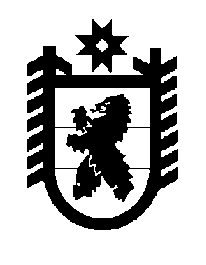 Российская Федерация Республика Карелия    ПРАВИТЕЛЬСТВО РЕСПУБЛИКИ КАРЕЛИЯПОСТАНОВЛЕНИЕ                                          от  1 июля 2019 года № 277-Пг. Петрозаводск О внесении изменений в постановление Правительства 
Республики Карелия от 8 февраля 2017 года № 50-ППравительство Республики Карелия п о с т а н о в л я е т:Внести в Порядок предоставления из бюджета Республики Карелия субсидий на поддержку агропромышленного комплекса Республики Карелия, в том числе источником финансового обеспечения которых являются средства федерального бюджета, юридическим лицам 
(за исключением субсидий государственным (муниципальным)           учреждениям), индивидуальным предпринимателям, а также физическим лицам – производителям товаров, работ, услуг, утвержденный постановлением Правительства Республики Карелия  от 8 февраля 2017 года № 50-П «Об утверждении  Порядка предоставления из бюджета Республики Карелия субсидий на поддержку агропромышленного комплекса Республики Карелия, в том числе источником финансового обеспечения которых являются средства федерального бюджета, юридическим лицам 
(за исключением субсидий государственным (муниципальным)           учреждениям), индивидуальным предпринимателям, а также физическим лицам – производителям товаров, работ, услуг»  (Собрание законодательства Республики Карелия, 2017, № 2, ст. 191; № 4, ст. 680; № 8, ст. 1528; № 9, ст. 1787; № 11, ст. 2168, 2188; № 12, ст. 2445; 2018, № 1,                 ст. 48; № 4, ст. 750; № 5, ст. 1009; № 6, ст. 1254; № 9, ст. 1865; № 10,                      ст. 2080; № 11, ст. 2338;  Официальный интернет-портал правовой информации (www.pravo.gov.ru), 5 февраля 2019 года, № 1000201902050006; 21 февраля 2019 года, № 1000201902210002; 19 апреля 2019 года,                         № 1000201904190002; 28 мая 2019 года, № 1000201905280001; 31 мая 2019 года, № 1000201905310002; 7 июня 2019 года, № 1000201906070004;                         26 июня 2019 года, № 1000201906260002),  следующие изменения:абзац шестой подпункта 1 пункта 15 после слов «(по видам) и» дополнить словом «(или)»;в пункте 18.1:абзац первый подпункта 2 изложить в следующей редакции:«2) на возмещение части затрат на приобретение в текущем финансовом году новой техники, машин и оборудования, приобретение в предшествующем и текущем финансовых годах нового оборудования для производства рыбных продуктов и переработки рыбы в соответствии с перечнем, утверждаемым Министерством.»;в абзаце первом подпункта 3 слова «в текущем финансовом году» заменить словами «в предшествующем и текущем финансовых годах».           Глава Республики Карелия 					                  А.О. Парфенчиков